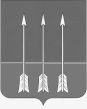 Администрация закрытого  административно-территориальногообразования  Озерный  Тверской  областиП О С Т А Н О В Л Е Н И Е06.06.2022                                                                                                         №119О внесении изменений в муниципальную программу «Профилактика правонарушений и обеспечение общественной безопасности в ЗАТО Озерный Тверской области» на 2022- 2024 годыВ соответствии Порядком принятия решений о разработке муниципальных программ, формирования, реализации и проведения оценки эффективности реализации муниципальных программ ЗАТО Озерный Тверской области, утверждённым постановлением администрации ЗАТО Озерный от 28.08.2013 года №371, руководствуясь статьей 36 Устава ЗАТО Озерный, администрация ЗАТО Озерный постановляет:          Внести следующие изменения в муниципальную программу «Профилактика правонарушений и обеспечение общественной безопасности в  ЗАТО Озерный Тверской области» на 2022-2024 годы, утвержденную постановлением администрации ЗАТО Озерный от 09.11.2021 года №411:          1. Строку «Объемы и источники финансирования муниципальной программы в разрезе подпрограмм» паспорта Муниципальной программы «Профилактика правонарушений и обеспечение общественной безопасности в ЗАТО Озерный Тверской области» на 2022-2024 годы изложить в новой редакции:  	2. В главе 3 раздела 3.2 фразу: «Общий объем бюджетных ассигнований, выделенных на реализацию подпрограммы 2 - «Комплексные меры противодействия злоупотреблению наркотическими средствами, психотропными веществами и их незаконному обороту в ЗАТО Озерный Тверской области», в 2022 году составляет 76,0 тыс. рублей» заменить на: «Общий объем бюджетных ассигнований, выделенных на реализацию подпрограммы 2 - «Комплексные меры противодействия злоупотреблению наркотическими средствами, психотропными веществами и их незаконному обороту в ЗАТО Озерный Тверской области», в 2022 году составляет 69,0 тыс. рублей.».      3. Таблицу 2 Муниципальной программы «Профилактика правонарушений и обеспечение общественной безопасности в ЗАТО Озерный Тверской области» на 2022-2024 годы изложить в новой редакции:Таблица 2     4. В главе 3 раздела 3.4 фразу: «Общий объем бюджетных ассигнований, выделенных на реализацию подпрограммы 4 «Профилактика правонарушений среди несовершеннолетних в ЗАТО Озерный Тверской области», в 2022 году составляет 162,5 тыс. рублей заменить на: «Общий объем бюджетных ассигнований, выделенных на реализацию подпрограммы 4 «Профилактика правонарушений среди несовершеннолетних в ЗАТО Озерный Тверской области», в 2022 году составляет 169,5 тыс. рублей.».     5. Таблицу 4 Муниципальной программы «Профилактика правонарушений и обеспечение общественной безопасности в ЗАТО Озерный Тверской области» на 2022-2024 годы изложить в новой редакции:Таблица 4     6. Приложение №1 к Муниципальной программе «Профилактика правонарушений и обеспечение общественной безопасности в ЗАТО Озерный Тверской области» на 2022-2024 годы изложить в новой редакции (Приложение №1).     7. Контроль за исполнением настоящего постановления возложить на первого заместителя главы администрации ЗАТО Озерный А.Н. Комарова.     8. Постановление опубликовать в газете «Дни Озерного» и разместить на официальном сайте ЗАТО Озерный в сети Интернет (www.ozerny.ru).     9. Постановление вступает в силу с даты опубликования.Глава ЗАТО Озерный                                                                       Н.А. ЯковлеваОбъемы и источники финансирования муниципальной программы в разрезе подпрограммИсточником финансирования муниципальной программы является бюджеты Тверской области и ЗАТО Озерный;Объём финансирования Программы составляет:на 2022 год – 1581,6 тыс. руб.;на 2023 год –  1121,6 тыс. руб.;на 2024 год – 1122,5 тыс. руб.в том числе по подпрограммам:- «Профилактика правонарушений в ЗАТО Озерный Тверской области»:на 2022 год – 151,0 тыс. руб.;на 2023 год – 156,0 тыс. руб.; на 2024 год – 156,0 тыс. руб. - «Комплексные меры противодействия злоупотреблению наркотическими средствами, психотропными веществами и их незаконному обороту в ЗАТО Озёрный Тверской области»: на 2022 год – 69,0 тыс. руб.;на 2023 год – 76,0 тыс. руб.; на 2024 год – 76,0 тыс. руб.  «Повышение безопасности дорожного движения в ЗАТО Озёрный Тверской области»:на 2022 год – 967,1  тыс. руб.;на 2023 год – 502,1  тыс. руб.;на 2024 год – 502,9 тыс. руб. - «Профилактика правонарушений среди несовершеннолетних в ЗАТО Озерный Тверской области»:на 2022 год –169,5 тыс. руб.;на 2023 год – 162,5 тыс. руб.;на 2024 год – 162,5 тыс. руб.  - «Противодействие терроризму и экстремизму в ЗАТО Озерный Тверской области»:на 2022 год – 225,0 тыс. руб.;на 2023 год – 225,0 тыс. руб.; на 2024 год – 225,0 тыс. руб.Годы реализации муниципальной программыОбъем бюджетных ассигнований, выделенный на реализацию подпрограммы 2 «Комплексные меры противодействия злоупотреблению наркотическими средствами, психотропными веществами и их незаконному обороту в ЗАТО Озерный Тверской области»Объем бюджетных ассигнований, выделенный на реализацию подпрограммы 2 «Комплексные меры противодействия злоупотреблению наркотическими средствами, психотропными веществами и их незаконному обороту в ЗАТО Озерный Тверской области»Итого, тыс. рублейГоды реализации муниципальной программыЗадача 1 «Сокращение спроса на наркотики в ЗАТО Озерный за счёт совершенствования системы профилактики»Задача 2 «Взаимодействие с общественными формированиями по вопросам противодействия незаконному распространению и немедицинскому потреблению наркотиков в ЗАТО Озерный»Итого, тыс. рублей202269,00,069,0202376,00,076,0202476,00,076,0Всего, тыс.руб.221,00,0221,0Годы реализации муниципальной программыОбъем бюджетных ассигнований, выделенный на реализацию подпрограммы 4 «Профилактика правонарушений среди несовершеннолетних в ЗАТО Озерный Тверской области»Объем бюджетных ассигнований, выделенный на реализацию подпрограммы 4 «Профилактика правонарушений среди несовершеннолетних в ЗАТО Озерный Тверской области»Итого,тыс. рублейГоды реализации муниципальной программыЗадача 1 «Предупреждение правонарушений и беспризорности несовершеннолетних»Задача 2	«Организация взаимодействия органов системы профилактики несовершеннолетних ЗАТО Озёрный»Итого,тыс. рублей2022169,50,0169,52023162,50,0162,52024162,50,0162,5Всего, тыс. руб.494,50,0494,5Приложение                                                                                                                                                к Постановлению администрации ЗАТО Озерный Тверской области от 06.06.2022 г. № 119Приложение                                                                                                                                                к Постановлению администрации ЗАТО Озерный Тверской области от 06.06.2022 г. № 119Приложение                                                                                                                                                к Постановлению администрации ЗАТО Озерный Тверской области от 06.06.2022 г. № 119Приложение                                                                                                                                                к Постановлению администрации ЗАТО Озерный Тверской области от 06.06.2022 г. № 119Приложение                                                                                                                                                к Постановлению администрации ЗАТО Озерный Тверской области от 06.06.2022 г. № 119Приложение                                                                                                                                                к Постановлению администрации ЗАТО Озерный Тверской области от 06.06.2022 г. № 119Приложение                                                                                                                                                к Постановлению администрации ЗАТО Озерный Тверской области от 06.06.2022 г. № 119Приложение                                                                                                                                                к Постановлению администрации ЗАТО Озерный Тверской области от 06.06.2022 г. № 119Приложение                                                                                                                                                к Постановлению администрации ЗАТО Озерный Тверской области от 06.06.2022 г. № 119Приложение                                                                                                                                                к Постановлению администрации ЗАТО Озерный Тверской области от 06.06.2022 г. № 119Приложение                                                                                                                                                к Постановлению администрации ЗАТО Озерный Тверской области от 06.06.2022 г. № 119Приложение № 1                                                                                                 к муниципальной программе "Профилактика правонарушений и обеспечение общественной безопасности в ЗАТО Озерный Тверской области"                                                                                                    на 2022-2024 годыПриложение № 1                                                                                                 к муниципальной программе "Профилактика правонарушений и обеспечение общественной безопасности в ЗАТО Озерный Тверской области"                                                                                                    на 2022-2024 годыПриложение № 1                                                                                                 к муниципальной программе "Профилактика правонарушений и обеспечение общественной безопасности в ЗАТО Озерный Тверской области"                                                                                                    на 2022-2024 годыПриложение № 1                                                                                                 к муниципальной программе "Профилактика правонарушений и обеспечение общественной безопасности в ЗАТО Озерный Тверской области"                                                                                                    на 2022-2024 годыПриложение № 1                                                                                                 к муниципальной программе "Профилактика правонарушений и обеспечение общественной безопасности в ЗАТО Озерный Тверской области"                                                                                                    на 2022-2024 годыПриложение № 1                                                                                                 к муниципальной программе "Профилактика правонарушений и обеспечение общественной безопасности в ЗАТО Озерный Тверской области"                                                                                                    на 2022-2024 годыПриложение № 1                                                                                                 к муниципальной программе "Профилактика правонарушений и обеспечение общественной безопасности в ЗАТО Озерный Тверской области"                                                                                                    на 2022-2024 годыПриложение № 1                                                                                                 к муниципальной программе "Профилактика правонарушений и обеспечение общественной безопасности в ЗАТО Озерный Тверской области"                                                                                                    на 2022-2024 годыПриложение № 1                                                                                                 к муниципальной программе "Профилактика правонарушений и обеспечение общественной безопасности в ЗАТО Озерный Тверской области"                                                                                                    на 2022-2024 годыПриложение № 1                                                                                                 к муниципальной программе "Профилактика правонарушений и обеспечение общественной безопасности в ЗАТО Озерный Тверской области"                                                                                                    на 2022-2024 годыПриложение № 1                                                                                                 к муниципальной программе "Профилактика правонарушений и обеспечение общественной безопасности в ЗАТО Озерный Тверской области"                                                                                                    на 2022-2024 годыХарактеристика муниципальной программы ЗАТО Озерный Тверской областиХарактеристика муниципальной программы ЗАТО Озерный Тверской областиХарактеристика муниципальной программы ЗАТО Озерный Тверской областиХарактеристика муниципальной программы ЗАТО Озерный Тверской областиХарактеристика муниципальной программы ЗАТО Озерный Тверской областиХарактеристика муниципальной программы ЗАТО Озерный Тверской областиХарактеристика муниципальной программы ЗАТО Озерный Тверской областиХарактеристика муниципальной программы ЗАТО Озерный Тверской областиХарактеристика муниципальной программы ЗАТО Озерный Тверской областиХарактеристика муниципальной программы ЗАТО Озерный Тверской областиХарактеристика муниципальной программы ЗАТО Озерный Тверской областиХарактеристика муниципальной программы ЗАТО Озерный Тверской областиХарактеристика муниципальной программы ЗАТО Озерный Тверской областиХарактеристика муниципальной программы ЗАТО Озерный Тверской областиХарактеристика муниципальной программы ЗАТО Озерный Тверской областиХарактеристика муниципальной программы ЗАТО Озерный Тверской областиХарактеристика муниципальной программы ЗАТО Озерный Тверской областиХарактеристика муниципальной программы ЗАТО Озерный Тверской областиХарактеристика муниципальной программы ЗАТО Озерный Тверской областиХарактеристика муниципальной программы ЗАТО Озерный Тверской областиХарактеристика муниципальной программы ЗАТО Озерный Тверской областиХарактеристика муниципальной программы ЗАТО Озерный Тверской областиХарактеристика муниципальной программы ЗАТО Озерный Тверской областиХарактеристика муниципальной программы ЗАТО Озерный Тверской областиХарактеристика муниципальной программы ЗАТО Озерный Тверской области"Профилактика правонарушений и обеспечение общественной безопасности в ЗАТО Озерный Тверской области" на 2022-2024 годы"Профилактика правонарушений и обеспечение общественной безопасности в ЗАТО Озерный Тверской области" на 2022-2024 годы"Профилактика правонарушений и обеспечение общественной безопасности в ЗАТО Озерный Тверской области" на 2022-2024 годы"Профилактика правонарушений и обеспечение общественной безопасности в ЗАТО Озерный Тверской области" на 2022-2024 годы"Профилактика правонарушений и обеспечение общественной безопасности в ЗАТО Озерный Тверской области" на 2022-2024 годы"Профилактика правонарушений и обеспечение общественной безопасности в ЗАТО Озерный Тверской области" на 2022-2024 годы"Профилактика правонарушений и обеспечение общественной безопасности в ЗАТО Озерный Тверской области" на 2022-2024 годы"Профилактика правонарушений и обеспечение общественной безопасности в ЗАТО Озерный Тверской области" на 2022-2024 годы"Профилактика правонарушений и обеспечение общественной безопасности в ЗАТО Озерный Тверской области" на 2022-2024 годы"Профилактика правонарушений и обеспечение общественной безопасности в ЗАТО Озерный Тверской области" на 2022-2024 годы"Профилактика правонарушений и обеспечение общественной безопасности в ЗАТО Озерный Тверской области" на 2022-2024 годы"Профилактика правонарушений и обеспечение общественной безопасности в ЗАТО Озерный Тверской области" на 2022-2024 годы"Профилактика правонарушений и обеспечение общественной безопасности в ЗАТО Озерный Тверской области" на 2022-2024 годы"Профилактика правонарушений и обеспечение общественной безопасности в ЗАТО Озерный Тверской области" на 2022-2024 годы"Профилактика правонарушений и обеспечение общественной безопасности в ЗАТО Озерный Тверской области" на 2022-2024 годы"Профилактика правонарушений и обеспечение общественной безопасности в ЗАТО Озерный Тверской области" на 2022-2024 годы"Профилактика правонарушений и обеспечение общественной безопасности в ЗАТО Озерный Тверской области" на 2022-2024 годы"Профилактика правонарушений и обеспечение общественной безопасности в ЗАТО Озерный Тверской области" на 2022-2024 годы"Профилактика правонарушений и обеспечение общественной безопасности в ЗАТО Озерный Тверской области" на 2022-2024 годы"Профилактика правонарушений и обеспечение общественной безопасности в ЗАТО Озерный Тверской области" на 2022-2024 годы"Профилактика правонарушений и обеспечение общественной безопасности в ЗАТО Озерный Тверской области" на 2022-2024 годы"Профилактика правонарушений и обеспечение общественной безопасности в ЗАТО Озерный Тверской области" на 2022-2024 годы"Профилактика правонарушений и обеспечение общественной безопасности в ЗАТО Озерный Тверской области" на 2022-2024 годы"Профилактика правонарушений и обеспечение общественной безопасности в ЗАТО Озерный Тверской области" на 2022-2024 годы"Профилактика правонарушений и обеспечение общественной безопасности в ЗАТО Озерный Тверской области" на 2022-2024 годы"Профилактика правонарушений и обеспечение общественной безопасности в ЗАТО Озерный Тверской области" на 2022-2024 годы"Профилактика правонарушений и обеспечение общественной безопасности в ЗАТО Озерный Тверской области" на 2022-2024 годы"Профилактика правонарушений и обеспечение общественной безопасности в ЗАТО Озерный Тверской области" на 2022-2024 годы"Профилактика правонарушений и обеспечение общественной безопасности в ЗАТО Озерный Тверской области" на 2022-2024 годы"Профилактика правонарушений и обеспечение общественной безопасности в ЗАТО Озерный Тверской области" на 2022-2024 годы"Профилактика правонарушений и обеспечение общественной безопасности в ЗАТО Озерный Тверской области" на 2022-2024 годы"Профилактика правонарушений и обеспечение общественной безопасности в ЗАТО Озерный Тверской области" на 2022-2024 годы"Профилактика правонарушений и обеспечение общественной безопасности в ЗАТО Озерный Тверской области" на 2022-2024 годы"Профилактика правонарушений и обеспечение общественной безопасности в ЗАТО Озерный Тверской области" на 2022-2024 годы"Профилактика правонарушений и обеспечение общественной безопасности в ЗАТО Озерный Тверской области" на 2022-2024 годыАдминистратор муниципальной программы ЗАТО Озерный Тверской области - Администрация ЗАТО ОзерныйАдминистратор муниципальной программы ЗАТО Озерный Тверской области - Администрация ЗАТО ОзерныйАдминистратор муниципальной программы ЗАТО Озерный Тверской области - Администрация ЗАТО ОзерныйАдминистратор муниципальной программы ЗАТО Озерный Тверской области - Администрация ЗАТО ОзерныйАдминистратор муниципальной программы ЗАТО Озерный Тверской области - Администрация ЗАТО ОзерныйАдминистратор муниципальной программы ЗАТО Озерный Тверской области - Администрация ЗАТО ОзерныйАдминистратор муниципальной программы ЗАТО Озерный Тверской области - Администрация ЗАТО ОзерныйАдминистратор муниципальной программы ЗАТО Озерный Тверской области - Администрация ЗАТО ОзерныйАдминистратор муниципальной программы ЗАТО Озерный Тверской области - Администрация ЗАТО ОзерныйАдминистратор муниципальной программы ЗАТО Озерный Тверской области - Администрация ЗАТО ОзерныйАдминистратор муниципальной программы ЗАТО Озерный Тверской области - Администрация ЗАТО ОзерныйАдминистратор муниципальной программы ЗАТО Озерный Тверской области - Администрация ЗАТО ОзерныйАдминистратор муниципальной программы ЗАТО Озерный Тверской области - Администрация ЗАТО ОзерныйАдминистратор муниципальной программы ЗАТО Озерный Тверской области - Администрация ЗАТО ОзерныйАдминистратор муниципальной программы ЗАТО Озерный Тверской области - Администрация ЗАТО ОзерныйАдминистратор муниципальной программы ЗАТО Озерный Тверской области - Администрация ЗАТО ОзерныйАдминистратор муниципальной программы ЗАТО Озерный Тверской области - Администрация ЗАТО ОзерныйАдминистратор муниципальной программы ЗАТО Озерный Тверской области - Администрация ЗАТО ОзерныйАдминистратор муниципальной программы ЗАТО Озерный Тверской области - Администрация ЗАТО ОзерныйАдминистратор муниципальной программы ЗАТО Озерный Тверской области - Администрация ЗАТО ОзерныйАдминистратор муниципальной программы ЗАТО Озерный Тверской области - Администрация ЗАТО ОзерныйАдминистратор муниципальной программы ЗАТО Озерный Тверской области - Администрация ЗАТО ОзерныйАдминистратор муниципальной программы ЗАТО Озерный Тверской области - Администрация ЗАТО ОзерныйАдминистратор муниципальной программы ЗАТО Озерный Тверской области - Администрация ЗАТО ОзерныйАдминистратор муниципальной программы ЗАТО Озерный Тверской области - Администрация ЗАТО ОзерныйПринятые обозначения и сокращения:Принятые обозначения и сокращения:Принятые обозначения и сокращения:Принятые обозначения и сокращения:Принятые обозначения и сокращения:Принятые обозначения и сокращения:Принятые обозначения и сокращения:Принятые обозначения и сокращения:Принятые обозначения и сокращения:Принятые обозначения и сокращения:Принятые обозначения и сокращения:Принятые обозначения и сокращения:Принятые обозначения и сокращения:1. Программа - муниципальная программа ЗАТО Озерный Тверской области "Профилактика правонарушений и обеспечение общественной безопасности в ЗАТО Озерный Тверской области" на 2022-2024 годы.1. Программа - муниципальная программа ЗАТО Озерный Тверской области "Профилактика правонарушений и обеспечение общественной безопасности в ЗАТО Озерный Тверской области" на 2022-2024 годы.1. Программа - муниципальная программа ЗАТО Озерный Тверской области "Профилактика правонарушений и обеспечение общественной безопасности в ЗАТО Озерный Тверской области" на 2022-2024 годы.1. Программа - муниципальная программа ЗАТО Озерный Тверской области "Профилактика правонарушений и обеспечение общественной безопасности в ЗАТО Озерный Тверской области" на 2022-2024 годы.1. Программа - муниципальная программа ЗАТО Озерный Тверской области "Профилактика правонарушений и обеспечение общественной безопасности в ЗАТО Озерный Тверской области" на 2022-2024 годы.1. Программа - муниципальная программа ЗАТО Озерный Тверской области "Профилактика правонарушений и обеспечение общественной безопасности в ЗАТО Озерный Тверской области" на 2022-2024 годы.1. Программа - муниципальная программа ЗАТО Озерный Тверской области "Профилактика правонарушений и обеспечение общественной безопасности в ЗАТО Озерный Тверской области" на 2022-2024 годы.1. Программа - муниципальная программа ЗАТО Озерный Тверской области "Профилактика правонарушений и обеспечение общественной безопасности в ЗАТО Озерный Тверской области" на 2022-2024 годы.1. Программа - муниципальная программа ЗАТО Озерный Тверской области "Профилактика правонарушений и обеспечение общественной безопасности в ЗАТО Озерный Тверской области" на 2022-2024 годы.1. Программа - муниципальная программа ЗАТО Озерный Тверской области "Профилактика правонарушений и обеспечение общественной безопасности в ЗАТО Озерный Тверской области" на 2022-2024 годы.1. Программа - муниципальная программа ЗАТО Озерный Тверской области "Профилактика правонарушений и обеспечение общественной безопасности в ЗАТО Озерный Тверской области" на 2022-2024 годы.1. Программа - муниципальная программа ЗАТО Озерный Тверской области "Профилактика правонарушений и обеспечение общественной безопасности в ЗАТО Озерный Тверской области" на 2022-2024 годы.1. Программа - муниципальная программа ЗАТО Озерный Тверской области "Профилактика правонарушений и обеспечение общественной безопасности в ЗАТО Озерный Тверской области" на 2022-2024 годы.1. Программа - муниципальная программа ЗАТО Озерный Тверской области "Профилактика правонарушений и обеспечение общественной безопасности в ЗАТО Озерный Тверской области" на 2022-2024 годы.1. Программа - муниципальная программа ЗАТО Озерный Тверской области "Профилактика правонарушений и обеспечение общественной безопасности в ЗАТО Озерный Тверской области" на 2022-2024 годы.1. Программа - муниципальная программа ЗАТО Озерный Тверской области "Профилактика правонарушений и обеспечение общественной безопасности в ЗАТО Озерный Тверской области" на 2022-2024 годы.1. Программа - муниципальная программа ЗАТО Озерный Тверской области "Профилактика правонарушений и обеспечение общественной безопасности в ЗАТО Озерный Тверской области" на 2022-2024 годы.1. Программа - муниципальная программа ЗАТО Озерный Тверской области "Профилактика правонарушений и обеспечение общественной безопасности в ЗАТО Озерный Тверской области" на 2022-2024 годы.1. Программа - муниципальная программа ЗАТО Озерный Тверской области "Профилактика правонарушений и обеспечение общественной безопасности в ЗАТО Озерный Тверской области" на 2022-2024 годы.1. Программа - муниципальная программа ЗАТО Озерный Тверской области "Профилактика правонарушений и обеспечение общественной безопасности в ЗАТО Озерный Тверской области" на 2022-2024 годы.1. Программа - муниципальная программа ЗАТО Озерный Тверской области "Профилактика правонарушений и обеспечение общественной безопасности в ЗАТО Озерный Тверской области" на 2022-2024 годы.1. Программа - муниципальная программа ЗАТО Озерный Тверской области "Профилактика правонарушений и обеспечение общественной безопасности в ЗАТО Озерный Тверской области" на 2022-2024 годы.1. Программа - муниципальная программа ЗАТО Озерный Тверской области "Профилактика правонарушений и обеспечение общественной безопасности в ЗАТО Озерный Тверской области" на 2022-2024 годы.1. Программа - муниципальная программа ЗАТО Озерный Тверской области "Профилактика правонарушений и обеспечение общественной безопасности в ЗАТО Озерный Тверской области" на 2022-2024 годы.1. Программа - муниципальная программа ЗАТО Озерный Тверской области "Профилактика правонарушений и обеспечение общественной безопасности в ЗАТО Озерный Тверской области" на 2022-2024 годы.1. Программа - муниципальная программа ЗАТО Озерный Тверской области "Профилактика правонарушений и обеспечение общественной безопасности в ЗАТО Озерный Тверской области" на 2022-2024 годы.1. Программа - муниципальная программа ЗАТО Озерный Тверской области "Профилактика правонарушений и обеспечение общественной безопасности в ЗАТО Озерный Тверской области" на 2022-2024 годы.1. Программа - муниципальная программа ЗАТО Озерный Тверской области "Профилактика правонарушений и обеспечение общественной безопасности в ЗАТО Озерный Тверской области" на 2022-2024 годы.1. Программа - муниципальная программа ЗАТО Озерный Тверской области "Профилактика правонарушений и обеспечение общественной безопасности в ЗАТО Озерный Тверской области" на 2022-2024 годы.1. Программа - муниципальная программа ЗАТО Озерный Тверской области "Профилактика правонарушений и обеспечение общественной безопасности в ЗАТО Озерный Тверской области" на 2022-2024 годы.1. Программа - муниципальная программа ЗАТО Озерный Тверской области "Профилактика правонарушений и обеспечение общественной безопасности в ЗАТО Озерный Тверской области" на 2022-2024 годы.1. Программа - муниципальная программа ЗАТО Озерный Тверской области "Профилактика правонарушений и обеспечение общественной безопасности в ЗАТО Озерный Тверской области" на 2022-2024 годы.1. Программа - муниципальная программа ЗАТО Озерный Тверской области "Профилактика правонарушений и обеспечение общественной безопасности в ЗАТО Озерный Тверской области" на 2022-2024 годы.1. Программа - муниципальная программа ЗАТО Озерный Тверской области "Профилактика правонарушений и обеспечение общественной безопасности в ЗАТО Озерный Тверской области" на 2022-2024 годы.1. Программа - муниципальная программа ЗАТО Озерный Тверской области "Профилактика правонарушений и обеспечение общественной безопасности в ЗАТО Озерный Тверской области" на 2022-2024 годы.1. Программа - муниципальная программа ЗАТО Озерный Тверской области "Профилактика правонарушений и обеспечение общественной безопасности в ЗАТО Озерный Тверской области" на 2022-2024 годы.1. Программа - муниципальная программа ЗАТО Озерный Тверской области "Профилактика правонарушений и обеспечение общественной безопасности в ЗАТО Озерный Тверской области" на 2022-2024 годы.2. Подпрограмма - подпрограмма муниципальной программы ЗАТО Озерный Тверской области "Профилактика правонарушений и обеспечение общественной безопасности в ЗАТО Озерный Тверской области" на 2022-2024 годы.2. Подпрограмма - подпрограмма муниципальной программы ЗАТО Озерный Тверской области "Профилактика правонарушений и обеспечение общественной безопасности в ЗАТО Озерный Тверской области" на 2022-2024 годы.2. Подпрограмма - подпрограмма муниципальной программы ЗАТО Озерный Тверской области "Профилактика правонарушений и обеспечение общественной безопасности в ЗАТО Озерный Тверской области" на 2022-2024 годы.2. Подпрограмма - подпрограмма муниципальной программы ЗАТО Озерный Тверской области "Профилактика правонарушений и обеспечение общественной безопасности в ЗАТО Озерный Тверской области" на 2022-2024 годы.2. Подпрограмма - подпрограмма муниципальной программы ЗАТО Озерный Тверской области "Профилактика правонарушений и обеспечение общественной безопасности в ЗАТО Озерный Тверской области" на 2022-2024 годы.2. Подпрограмма - подпрограмма муниципальной программы ЗАТО Озерный Тверской области "Профилактика правонарушений и обеспечение общественной безопасности в ЗАТО Озерный Тверской области" на 2022-2024 годы.2. Подпрограмма - подпрограмма муниципальной программы ЗАТО Озерный Тверской области "Профилактика правонарушений и обеспечение общественной безопасности в ЗАТО Озерный Тверской области" на 2022-2024 годы.2. Подпрограмма - подпрограмма муниципальной программы ЗАТО Озерный Тверской области "Профилактика правонарушений и обеспечение общественной безопасности в ЗАТО Озерный Тверской области" на 2022-2024 годы.2. Подпрограмма - подпрограмма муниципальной программы ЗАТО Озерный Тверской области "Профилактика правонарушений и обеспечение общественной безопасности в ЗАТО Озерный Тверской области" на 2022-2024 годы.2. Подпрограмма - подпрограмма муниципальной программы ЗАТО Озерный Тверской области "Профилактика правонарушений и обеспечение общественной безопасности в ЗАТО Озерный Тверской области" на 2022-2024 годы.2. Подпрограмма - подпрограмма муниципальной программы ЗАТО Озерный Тверской области "Профилактика правонарушений и обеспечение общественной безопасности в ЗАТО Озерный Тверской области" на 2022-2024 годы.2. Подпрограмма - подпрограмма муниципальной программы ЗАТО Озерный Тверской области "Профилактика правонарушений и обеспечение общественной безопасности в ЗАТО Озерный Тверской области" на 2022-2024 годы.2. Подпрограмма - подпрограмма муниципальной программы ЗАТО Озерный Тверской области "Профилактика правонарушений и обеспечение общественной безопасности в ЗАТО Озерный Тверской области" на 2022-2024 годы.2. Подпрограмма - подпрограмма муниципальной программы ЗАТО Озерный Тверской области "Профилактика правонарушений и обеспечение общественной безопасности в ЗАТО Озерный Тверской области" на 2022-2024 годы.2. Подпрограмма - подпрограмма муниципальной программы ЗАТО Озерный Тверской области "Профилактика правонарушений и обеспечение общественной безопасности в ЗАТО Озерный Тверской области" на 2022-2024 годы.2. Подпрограмма - подпрограмма муниципальной программы ЗАТО Озерный Тверской области "Профилактика правонарушений и обеспечение общественной безопасности в ЗАТО Озерный Тверской области" на 2022-2024 годы.2. Подпрограмма - подпрограмма муниципальной программы ЗАТО Озерный Тверской области "Профилактика правонарушений и обеспечение общественной безопасности в ЗАТО Озерный Тверской области" на 2022-2024 годы.2. Подпрограмма - подпрограмма муниципальной программы ЗАТО Озерный Тверской области "Профилактика правонарушений и обеспечение общественной безопасности в ЗАТО Озерный Тверской области" на 2022-2024 годы.2. Подпрограмма - подпрограмма муниципальной программы ЗАТО Озерный Тверской области "Профилактика правонарушений и обеспечение общественной безопасности в ЗАТО Озерный Тверской области" на 2022-2024 годы.2. Подпрограмма - подпрограмма муниципальной программы ЗАТО Озерный Тверской области "Профилактика правонарушений и обеспечение общественной безопасности в ЗАТО Озерный Тверской области" на 2022-2024 годы.2. Подпрограмма - подпрограмма муниципальной программы ЗАТО Озерный Тверской области "Профилактика правонарушений и обеспечение общественной безопасности в ЗАТО Озерный Тверской области" на 2022-2024 годы.2. Подпрограмма - подпрограмма муниципальной программы ЗАТО Озерный Тверской области "Профилактика правонарушений и обеспечение общественной безопасности в ЗАТО Озерный Тверской области" на 2022-2024 годы.2. Подпрограмма - подпрограмма муниципальной программы ЗАТО Озерный Тверской области "Профилактика правонарушений и обеспечение общественной безопасности в ЗАТО Озерный Тверской области" на 2022-2024 годы.2. Подпрограмма - подпрограмма муниципальной программы ЗАТО Озерный Тверской области "Профилактика правонарушений и обеспечение общественной безопасности в ЗАТО Озерный Тверской области" на 2022-2024 годы.2. Подпрограмма - подпрограмма муниципальной программы ЗАТО Озерный Тверской области "Профилактика правонарушений и обеспечение общественной безопасности в ЗАТО Озерный Тверской области" на 2022-2024 годы.2. Подпрограмма - подпрограмма муниципальной программы ЗАТО Озерный Тверской области "Профилактика правонарушений и обеспечение общественной безопасности в ЗАТО Озерный Тверской области" на 2022-2024 годы.2. Подпрограмма - подпрограмма муниципальной программы ЗАТО Озерный Тверской области "Профилактика правонарушений и обеспечение общественной безопасности в ЗАТО Озерный Тверской области" на 2022-2024 годы.2. Подпрограмма - подпрограмма муниципальной программы ЗАТО Озерный Тверской области "Профилактика правонарушений и обеспечение общественной безопасности в ЗАТО Озерный Тверской области" на 2022-2024 годы.2. Подпрограмма - подпрограмма муниципальной программы ЗАТО Озерный Тверской области "Профилактика правонарушений и обеспечение общественной безопасности в ЗАТО Озерный Тверской области" на 2022-2024 годы.2. Подпрограмма - подпрограмма муниципальной программы ЗАТО Озерный Тверской области "Профилактика правонарушений и обеспечение общественной безопасности в ЗАТО Озерный Тверской области" на 2022-2024 годы.2. Подпрограмма - подпрограмма муниципальной программы ЗАТО Озерный Тверской области "Профилактика правонарушений и обеспечение общественной безопасности в ЗАТО Озерный Тверской области" на 2022-2024 годы.2. Подпрограмма - подпрограмма муниципальной программы ЗАТО Озерный Тверской области "Профилактика правонарушений и обеспечение общественной безопасности в ЗАТО Озерный Тверской области" на 2022-2024 годы.2. Подпрограмма - подпрограмма муниципальной программы ЗАТО Озерный Тверской области "Профилактика правонарушений и обеспечение общественной безопасности в ЗАТО Озерный Тверской области" на 2022-2024 годы.2. Подпрограмма - подпрограмма муниципальной программы ЗАТО Озерный Тверской области "Профилактика правонарушений и обеспечение общественной безопасности в ЗАТО Озерный Тверской области" на 2022-2024 годы.2. Подпрограмма - подпрограмма муниципальной программы ЗАТО Озерный Тверской области "Профилактика правонарушений и обеспечение общественной безопасности в ЗАТО Озерный Тверской области" на 2022-2024 годы.2. Подпрограмма - подпрограмма муниципальной программы ЗАТО Озерный Тверской области "Профилактика правонарушений и обеспечение общественной безопасности в ЗАТО Озерный Тверской области" на 2022-2024 годы.2. Подпрограмма - подпрограмма муниципальной программы ЗАТО Озерный Тверской области "Профилактика правонарушений и обеспечение общественной безопасности в ЗАТО Озерный Тверской области" на 2022-2024 годы.3. Задача - задача подпрограммы.3. Задача - задача подпрограммы.3. Задача - задача подпрограммы.3. Задача - задача подпрограммы.3. Задача - задача подпрограммы.3. Задача - задача подпрограммы.3. Задача - задача подпрограммы.3. Задача - задача подпрограммы.3. Задача - задача подпрограммы.3. Задача - задача подпрограммы.4. Мероприятие - мероприятие подпрограммы.4. Мероприятие - мероприятие подпрограммы.4. Мероприятие - мероприятие подпрограммы.4. Мероприятие - мероприятие подпрограммы.4. Мероприятие - мероприятие подпрограммы.4. Мероприятие - мероприятие подпрограммы.4. Мероприятие - мероприятие подпрограммы.4. Мероприятие - мероприятие подпрограммы.4. Мероприятие - мероприятие подпрограммы.4. Мероприятие - мероприятие подпрограммы.4. Мероприятие - мероприятие подпрограммы.4. Мероприятие - мероприятие подпрограммы.4. Мероприятие - мероприятие подпрограммы.5. Показатель - показатель цели программы (показатель задачи подпрограммы, показатель мероприятия, показатель административного мероприятия).5. Показатель - показатель цели программы (показатель задачи подпрограммы, показатель мероприятия, показатель административного мероприятия).5. Показатель - показатель цели программы (показатель задачи подпрограммы, показатель мероприятия, показатель административного мероприятия).5. Показатель - показатель цели программы (показатель задачи подпрограммы, показатель мероприятия, показатель административного мероприятия).5. Показатель - показатель цели программы (показатель задачи подпрограммы, показатель мероприятия, показатель административного мероприятия).5. Показатель - показатель цели программы (показатель задачи подпрограммы, показатель мероприятия, показатель административного мероприятия).5. Показатель - показатель цели программы (показатель задачи подпрограммы, показатель мероприятия, показатель административного мероприятия).5. Показатель - показатель цели программы (показатель задачи подпрограммы, показатель мероприятия, показатель административного мероприятия).5. Показатель - показатель цели программы (показатель задачи подпрограммы, показатель мероприятия, показатель административного мероприятия).5. Показатель - показатель цели программы (показатель задачи подпрограммы, показатель мероприятия, показатель административного мероприятия).5. Показатель - показатель цели программы (показатель задачи подпрограммы, показатель мероприятия, показатель административного мероприятия).5. Показатель - показатель цели программы (показатель задачи подпрограммы, показатель мероприятия, показатель административного мероприятия).5. Показатель - показатель цели программы (показатель задачи подпрограммы, показатель мероприятия, показатель административного мероприятия).5. Показатель - показатель цели программы (показатель задачи подпрограммы, показатель мероприятия, показатель административного мероприятия).5. Показатель - показатель цели программы (показатель задачи подпрограммы, показатель мероприятия, показатель административного мероприятия).5. Показатель - показатель цели программы (показатель задачи подпрограммы, показатель мероприятия, показатель административного мероприятия).5. Показатель - показатель цели программы (показатель задачи подпрограммы, показатель мероприятия, показатель административного мероприятия).5. Показатель - показатель цели программы (показатель задачи подпрограммы, показатель мероприятия, показатель административного мероприятия).5. Показатель - показатель цели программы (показатель задачи подпрограммы, показатель мероприятия, показатель административного мероприятия).5. Показатель - показатель цели программы (показатель задачи подпрограммы, показатель мероприятия, показатель административного мероприятия).5. Показатель - показатель цели программы (показатель задачи подпрограммы, показатель мероприятия, показатель административного мероприятия).5. Показатель - показатель цели программы (показатель задачи подпрограммы, показатель мероприятия, показатель административного мероприятия).5. Показатель - показатель цели программы (показатель задачи подпрограммы, показатель мероприятия, показатель административного мероприятия).5. Показатель - показатель цели программы (показатель задачи подпрограммы, показатель мероприятия, показатель административного мероприятия).5. Показатель - показатель цели программы (показатель задачи подпрограммы, показатель мероприятия, показатель административного мероприятия).5. Показатель - показатель цели программы (показатель задачи подпрограммы, показатель мероприятия, показатель административного мероприятия).5. Показатель - показатель цели программы (показатель задачи подпрограммы, показатель мероприятия, показатель административного мероприятия).Коды бюджетной классификацииКоды бюджетной классификацииКоды бюджетной классификацииКоды бюджетной классификацииКоды бюджетной классификацииКоды бюджетной классификацииКоды бюджетной классификацииКоды бюджетной классификацииКоды бюджетной классификацииКоды бюджетной классификацииКоды бюджетной классификацииКоды бюджетной классификацииКоды бюджетной классификацииКоды бюджетной классификацииЦели программы, подпрограммы, задачи подпрограммы, мероприятия подпрограммы, административные мероприятия и их показателиЕдиница измеренияГоды реализации программыГоды реализации программыГоды реализации программыГоды реализации программыГоды реализации программыГоды реализации программыЦелевое (суммарное) значение показателяЦелевое (суммарное) значение показателяЦелевое (суммарное) значение показателяЦелевое (суммарное) значение показателякод администратора программыкод администратора программыкод администратора программыразделразделподразделподразделклассификация целевой статьи расхода бюджетаклассификация целевой статьи расхода бюджетаклассификация целевой статьи расхода бюджетаклассификация целевой статьи расхода бюджетаклассификация целевой статьи расхода бюджетаклассификация целевой статьи расхода бюджетаклассификация целевой статьи расхода бюджетаклассификация целевой статьи расхода бюджетаклассификация целевой статьи расхода бюджетаклассификация целевой статьи расхода бюджетаклассификация целевой статьи расхода бюджетаклассификация целевой статьи расхода бюджетаклассификация целевой статьи расхода бюджетаклассификация целевой статьи расхода бюджета202220222023202320242024значениезначениегод достижениягод достижения12345678910111213141516171819202122232425262727282829293030313104500000700000000Программа "Профилактика правонарушений и обеспечение общественной безопасности в ЗАТО Озерный Тверской области" на 2022-2024 годы, всего тыс.рублей1581,61581,61121,61121,61122,41122,43825,63825,620242024Цель 1 программы Повышение общественной безопасности в ЗАТО ОзерныйхххххххххххПоказатель 1 "Уровень снижения количества преступлений, совершенных в общественных местах"%101010101010101020242024Показатель 2 "Недопущение нарушений общественного порядка при проведении массовых мероприятий"да/нетнетнетнетнетнетнетнет нет 20242024Цель 2 программы Снижение уровня преступности на территории ЗАТО Озерный хххххххххххПоказатель 1 "Уровень снижения общего количества преступлений в ЗАТО Озерный"%101010101010101020242024Цель 3 программы Снижение уровня правонарушений среди несовершеннолетних, профилактика безнадзорности и беспризорностихххххххххххПоказатель 1 "Уровень снижения количества преступлений, совершенных несовершеннолетними"%505010101515151520242024Показатель 2 "Недопущение самовольных уходов несовершеннолетних из дома"да/нетнетнетнетнетнетнетнет нет 20242024Цель 4 программы  Недопущение совершения террористических и экстремистских актов в ЗАТО ОзерныйхххххххххххПоказатель 1 "Наличие/отсутствие преступлений террористической или экстремистской направленности"да/нетнетнетнетнетнетнетнет нет 20242024Цель 5 программы  Повышение безопасности дорожного движения в ЗАТО ОзерныйхххххххххххПоказатель 1 "Недопущение гибели людей при ДТП"да/нетнетнетнетнетнетнетнет нет 20242024Показатель 2 "Соответствии ГОСТам состояние дорожной сети ЗАТО Озерный"   да/нетдададададададада20242024Цель 6 программы Снижение уровня мотивации к потреблению и распространению наркотических средствхххххххххххПоказатель 1 "Выявление фактов употребления наркотических средств несовершеннолетними"да/нетнетнетнетнетнетнетнет нет 20242024Показатель 2 "Снижение количества граждан, состоящих на учете, как потребляющие наркотические вещества"%101010101010101020242024Задача 1 программы Совершенствование системы профилактики правонарушений в ЗАТО Озерный Тверской областихххххххххххЗадача 2 программы Формирование системы пропаганды законопослушного поведения участников дорожного движенияххххххххххх04503140710000000Подпрограмма 1 "Профилактика правонарушений в ЗАТО Озерный Тверской области"тыс.рублей151,0151,0156,0156,0156,0156,0463,0463,020242024Задача 1 "Профилактика совершения правонарушений в общественных местах"тыс.рублей139,0139,0144,0144,0144,0144,0427,0427,020242024Показатель 1 "Число преступлений, совершенных в общественных местах"единиц151512121010373720242024Показатель 2 "Доля преступлений, совершенных в общественных местах, в общем количестве зарегистрированных преступлений"%1515101010101010202420240450314071012001БМероприятие 1.001 "Внедрение элементов АПК "Безопасный город"тыс.рублей139,0139,0139,0139,0139,0139,0417,0417,020242024Показатель 1 "Количество видеокамер и записывающих устройств, подлежащих техническому обслуживанию"единиц5555555520242024Показатель 2 "Количество установленных видеокамер"единиц11000011202220220450314071012002БМероприятие 1.002 "Обеспечение деятельности добровольной дружины" тыс.рублей0,00,05,05,05,05,010,010,020242024Показатель 1 "Уровень обеспеченности добровольной дружины материальными средствами"%8080909010010010010020242024Административное мероприятие 1.003 "Организация проведения отчетов участковых уполномоченных полиции и инспекторов по делам несовершеннолетних подразделения МВД России по ЗАТО Озерный перед гражданами"да/нетдададададададада20242024Показатель 1 "Количество отчетов"единиц444444121220242024Административное мероприятие 1.004 "Предоставление участковым уполномоченным полиции и инспекторам по делам несовершеннолетних служебных жилых помещений на территории ЗАТО Озерный в течение 6 месяцев с даты утверждения в должности" (при наличии оснований и потребности)"да/нетдададададададада20242024Показатель 1 "Количество предоставленных служебных квартир"единиц1111113320242024Административное мероприятие 1.005 «Проведение разъяснительной работы с гражданами по предотвращению преступлений, совершаемых с использованием средств информационно-коммункационных технологий"да/нетдададададададада20242024Показатель 1 "Количество проведенных мероприятий"единиц242424242424727220242024Задача 2 "Профилактика преступлений, совершаемых лицами, ранее совершавшими преступления"да/нетдададададададада20242024Показатель 1 "Число преступлений, совершенных лицами, ранее совершавшими преступления"единиц151515151010404020242024Показатель 2 "Доля преступлений, совершенных ранее судимыми гражданами от общего количества преступлений"%252525252020202020242024Административное мероприятие 2.001 "Осуществление мер по социальной адаптации лиц, отбывающих наказания, не связанные с лишением свободы"да/нетдададададададада20242024Показатель 1 "Количество лиц указанной категории, которым предоставлены социальные услуги в организациях социального обслуживания населения"человек2222226620242024Административное мероприятие 2.002 "Осуществление мер по ресоциализации лиц, отбывших наказание в виде лишения свободы"да/нетдададададададада20242024Показатель1 "Количество трудоустроенных лиц, освободившихся из МЛС"человек1111113320242024Показатель 2 "Количество лиц, освободившихся из МЛС, которым оказана правовая помощь, а также помощь в решении жилищных проблем"человек1111113320242024Административное мероприятие 2.003 "Издание нормативно-правовых актов администрации ЗАТО Озерный о выделении рабочих мест для отбывания уголовного наказания в виде обязательных и исправительных работ"да/нетдададададададада20242024Показатель 1 "Наличие актуальных  нормативно-правовых актов"да/нетдададададададада20242024Задача 3 "Проведение мероприятий по профилактике потребления алкоголя"да/нетдададададададада20242024Показатель 1 "Доля административных правонарушений в области антиалкогольного законодательства в общем количестве выявленных административных правонарушений"%434340403838383820242024Административное мероприятие 3.001 "Осуществление мер по пресечению незаконного оборота алкогольной продукции в ЗАТО Озерный"да/нетдададададададада20242024Показатель 1 "Количество проведенных мероприятий"единиц666666181820242024Административное мероприятие 3.002 "Информирование населения ЗАТО Озерный о вреде злоупотребления алкоголем"да/нетдададададададада20242024Показатель 1"Количество информационных материалов в СМИ ЗАТО Озерный"единиц181818181818545420242024Показатель 2 "Количество лекций и бесед"единиц444444121220242024Задача 4 "Правовое просвещение и правовое информирование граждан"тыс.рублей12,012,012,012,012,012,036,036,020242024Показатель 1 "Количество  мероприятий по правовому просвящению и информированию граждан"единиц7070757580808080202420240450314071042001БМероприятие 4.001 "Приобретение и распространение информационно-пропагандистской продукции по обеспечению общественной безопасности и профилактике правонарушений"тыс.рублей12,012,012,012,012,012,036,036,020242024Показатель 1 "Количество видов продукции"единиц3333339920242024Административное мероприятие 4.002 "Размещение в СМИ ЗАТО Озерный информации правового характера"да/нетдададададададада20242024Показатель 1 "Количество информаций"единиц444444121220242024Административное мероприятие 4.003 "Оказание бесплатной юридической помощи"да/нетдададададададада20242024Показатель 1 "Количество граждан, которым оказана бесплатная юридическая помощь"единиц20202020202060602024202404503140720000000Подпрограмма 2 "Комплексные меры противодействия злоупотреблению наркотическими средствами, психотропными веществами и их незаконному обороту в ЗАТО Озерный Тверской области"тыс.рублей69,069,076,076,076,076,0221,0221,020242024Задача 1 "Сокращение спроса на наркотики в ЗАТО Озерный за счет совершенствования системы профилактики"тыс.рублей69,069,076,076,076,076,0221,0221,020242024Показатель 1 "Число жителей ЗАТО Озерный, допускающих немедицинское потребление наркотических средств, поставленных на учет в медицинские учреждения"человек1111113320242024Показатель 2 "Число жителей ЗАТО Озерный, допускавших немедицинское потребление наркотических средств, снятых с учета в медицинских учреждениях"человек11111133202420240450314072012001БМероприятие 1.001 "Приобретение специальных препаратов для определения наличия наркотических средств в организме человека"тыс.рублей24,824,824,824,824,824,874,474,420242024Показатель 1 "Объем затраченных финансовых средств"%100100100100100100100100202420240450314072012002БМероприятие 1.002 "Пропаганда здорового образа жизни"тыс.рублей44,244,251,251,251,251,2146,6146,620242024Показатель "Количество проведенных мероприятий"единиц666666181820242024Административное мероприятие 1.003 "Проведение семинаров, лекций, бесед, направленных на разъяснение негативных последствий употребления наркотиков"да/нетдададададададада20242024Показатель 1 "Количество проведенных семинаров, лекций, бесед"единиц666666181820242024Задача 2 "Взаимодействие с общественными формированиями по вопросам противодействия незаконному распространению и немедицинского потребления наркотиков в ЗАТО Озерный"да/нетдададададададада20242024Показатель 1 "Количество общественных и религиозных организаций, привлеченных к осуществлению мероприятий по противодействию распространению и немедицинского потребления наркотиков"единиц2222222220242024Административное мероприятие 2.001 "Привлечение общественных и религиозных организаций к работе по профилактике потребления и распространения наркотических и сильнодействующих препаратов"да/нетдададададададада20242024Показатель 1 "Количество привлеченных общественных и религиозных организаций"единиц2222226620242024Административное мероприятие 2.002 "Информирование жителей ЗАТО Озерный о реализации мер по профилактике наркомании"да/нетдададададададада20242024Показатель 1 "Количество предоставленной информаций"единиц44444412122024202404500000730000000Подпрограмма 3 "Повышение безопасности дорожного движения в ЗАТО Озерный Тверской области"тыс.рублей967,1967,1502,1502,1502,9502,91972,11972,120242024Задача 1 "Предупреждение детского дорожно-транспортного травматизма"тыс.рублей33,033,033,033,033,033,099,099,020242024Показатель 1 "Число детей, пострадавших в ДТП"человек1111113320242024Показатель 2 "Количество мероприятий, проведенных в образовательных учреждениях по профилактике ДТП"единиц999999272720242024Административное мероприятие 1.001 "Организация  проведения широкомасштабной акции "Внимание-дети!""да/нетдададададададада20242024Показатель 1 "Количество детей, принявших участие в акции"человек808080808080240240202420240450314073012002БМероприятие 1.002 "Проведение конкурса "Безопасное колесо""тыс.рублей8,08,08,08,08,08,024,024,020242024Показатель 1 "Количество детей, принявших участие в конкурсе"человек668810102424202420240450314073012003БМероприятие 1.003 "Приобретение материальных средств и проведение профилактических мероприятий по безопасности дорожного движения"тыс.рублей10,010,010,010,010,010,030,030,020242024Показатель 1 "Количество проведенных мероприятий"единиц444444121220242024Показатель 2 "Объем освоенных средств на приобретение игрового и специального оборудования, подарков, призов"%100100100100100100100100202420240450314073012004БМероприятие 1.004 "Проведение конкурсов рисунков, плакатов по безопасности дорожного движения"тыс.рублей15,015,015,015,015,015,045,045,020242024Показатель 1 "Количество проведенных конкурсов"единиц444444121220242024Административное мероприятие 1.005 "Проведение семинаров, лекций, бесед в образовательных учреждениях ЗАТО Озерный по безопасности дорожного движения"да/нетдададададададада20242024Показатель 1 "Количество проведенных мероприятий"единиц999999272720242024Задача 2 "Совершенствование системы организации дорожного движения"тыс.рублей926,1926,1461,1461,1461,9461,91849,11849,120242024Показатель 1 "Доля пешеходных переходов, оборудованных в соответствие со стандартами Российской Федерации"%10010010010010010010010020242024Показатель 2 "Число предписаний органов дорожного надзора по нарушениям в системе организации дорожного движения"единиц11111133202420240450409073022001БМероприятие 2.001 "Обеспечение безопасного дорожного движения на автомобильных дорогах общего пользования местного значения, оборудование пешеходных переходов в соответствии с требованиями национальных стандартов Российской Федерации"тыс. рублей180,0180,0180,0180,0180,0180,0540,0540,020242024Показатель 1 "Число установленных и отремонтированных знаков дорожного движения"единиц282820202020686820242024Показатель 2 "Количество пешеходных переходов, на которых проведены работы по поддержанию в нормативном состоянии"единиц6666661818202420240450409073R3S1090Мероприятие 2.002 "Проведение мероприятий в целях обеспечения безопасности дорожного движения на автомобильных дорогах общего пользования ЗАТО Озерный" тыс. рублей149,2149,256,256,256,456,4261,8261,820242024Показатель 1 "Замена и установка знаков дорожного движения"единиц10,010,010,010,010,010,030,030,020242024Показатель 2 "Установка искусственных дорожных неровностей"единиц8,08,04,04,04,04,016,016,0202420240450409073R311090Мероприятие 2.003 "Субсидия на проведение мероприятий в целях обеспечения безопасности дорожного движения на автомобильных дорогах общего пользования местного значения" тыс. руб596,9596,9224,9224,9225,5225,51047,31047,320242024Показатель 1 "Установка элементов освещения на пешеходных переходах, автобусных остановках и локальных пересечениях и примыканиях"тыс.рублей0,00,0309,6309,6309,6309,6619,2619,220242024Показатель 2 "Устройство дорожной разметки при оборудовании пешеходных переходов"тыс.рублей0,00,0192,0192,0192,0192,0384,0384,020242024Показатель 3 "Устройство направляющего пешеходного ограждения"тыс.рублей596,9596,9104,4104,4104,4104,4805,7805,720242024Задача 3 "Формирование законопослушного поведения участников дорожного движения"тыс.рублей8,08,08,08,08,08,024,024,020242024Показатель 1 "Количество ДТП с пострадавшими"единиц3322116620242024Показатель 2 "Доля ДТП с пострадавшими от общего количества ДТП"%88776666202420240450314073032001БМероприятие 3.001 "Изготовление и распространение печатной продукции, социальной наружной рекламы по безопасности дорожного движения"тыс.рублей8,08,08,08,08,08,024,024,020242024Показатель 1 "Количество форм печатной продукции"единиц444444121220242024Показатель 2 "Количество тематических баннеров"единиц2222226620242024Административное мероприятие 3.002 "Проведение широкомасштабных акций по предупреждению опасного поведения"да/нетдададададададада20242024Показатель 1 "Количество проведенных акций"единиц444444121220242024Административное мероприятие 3.003 "Размещение в СМИ ЗАТО Озерный информационных материалов по предупреждению опасного поведения, формированию законопослушного поведения и негативного отношения участников дорожного движения к правонарушениям в сфере дорожного движения"да/нетдададададададада20242024Показатель 1 "Количество публикаций и сюжетов"единиц6565656570702002002024202400000000740000000Подпрограмма 4 "Профилактика правонарушений среди несовершеннолетних в ЗАТО Озерный Тверской области"тыс.рублей169,5169,5162,5162,5162,5162,5494,5494,520242024Задача 1 "Предупреждение правонарушений и беспризорности несовершеннолетних"тыс.рублей169,5169,5162,5162,5162,5162,5494,5494,520242024Показатель 1 "Количество несовершеннолетних, совершивших преступления"человек2211114420242024Показатель 2 "Количество несовершеннолетних, совершивших административные правонарушения"человек887766212120242024Показатель 3 "Количество несовершеннолетних, самовольно ушедших из дома"человек1111113320242024Административное мероприятие 1.001 "Организация и проведение межведомственной комплексной операции "Подросток""да/нетдададададададада20242024Показатель 1 "Количество проведенных мероприятий в рамках операции" единиц1212121212123636202420240450314074012002БМероприятие  1.002 "Направление несовершеннолетних, состоящих на учете в КДН и ЗП в загородные летние оздоровительные лагеря"тыс.рублей36,036,029,029,029,029,094,094,020242024Показатель 1 "Количество несовершеннолетних, направленных в лагерь"единиц2222226620242024Административное мероприятие 1.003 "Проведение мероприятий, направленных на профессиональную ориентацию несовершеннолетних"да/нетдададададададада20242024Показатель 1 "Количество проведенных мероприятий"единиц4444441212202420240470401074012004ГМероприятие 1.004 "Временное трудоустройство несовершеннолетних в возрасте от 14 до 18 лет в свободное от учебы время"тыс.рублей123,5123,5123,5123,5123,5123,5370,5370,520242024Показатель 1 "Количество трудоустроенных подростков"человек2525252525257575202420240430804074012005БМероприятие 1.005 "Вовлечение несовершеннолетних в занятие творчеством и спортом, формирование здорового образа жизни"тыс.рублей10,010,010,010,010,010,030,030,020242024Показатель 1 "Количество подростков, принявших участие в мероприятиях по формированию здорового образа жизни"человек15015015015015015045045020242024Административное мероприятие  1.006 "Проведение семинаров, лекций, бесед в образовательных учреждениях ЗАТО Озерный с привлечением психологов и представителей подразделений МВД России"да/нетдададададададада20242024Показатель 1 "Количество проведенных семинаров, лекций, бесед"единиц666666181820242024Административное мероприятие 1.007 «Организация работы по профилактике попыток суицидов со стороны несовершеннолетних».да/нетдададададададада20242024Показатель 1 "Количество совершения попыток суицидов со стороны несовершеннолетних"единиц0000000020242024Показатель 2 "Количество проведенных профилактических мерприятий"единиц121212121212121220242024Задача 2 "Организация взаимодействия органов системы профилактики несовершеннолетних ЗАТО Озерный"да/нетдададададададада20242024Показатель 1 "Количество фактов не доведения информации о несовершеннолетних, допускающих правонарушения либо оказавшихся в трудной жизненной ситуации, органу, уполномоченному на решение задачи в соответствии со своей компетенцией"единиц1111113320242024Административное мероприятие 2.001 "Контроль за соблюдением порядка межведомственного взаимодействия органов системы профилактики правонарушений несовершеннолетних"(да/нет)дададададададада20242024Показатель 1 "Наличие утвержденного порядка межведомственного взаимодействия"да/нетдададададададада20242024Показатель 2 "Количество рассмотрений вопроса межведомственного взаимодействия на заседании КДН и ЗП при администрации ЗАТО Озерный"единиц2222226620242024Административное мероприятие 2.002 "Вовлечение общественных и религиозных организаций в работу про профилактике правонарушений несовершеннолетних"да/нетдададададададада20242024Показатель 1 "Количество организаций, привлеченных к работе"единиц222222662024202400007000750000000Подпрограмма 5 "Противодействие терроризму и экстремизму в ЗАТО Озерный Тверской области"тыс.рублей225,0225,0225,0225,0225,0225,0675,0675,020242024Задача 1 "Усиление антитеррористической защищенности объектов с массовым пребыванием людей в ЗАТО Озерный"тыс.рублей225,0225,0225,0225,0225,0225,0675,0675,020242024Показатель 1 "Количество предписаний о несоответствии защищенности объектов с массовым пребыванием людей в ЗАТО Озерный требованиям нормативных актов" единиц1111113320242024Мероприятие 1.001 "Усиление технической укрепленности объектов с массовым пребыванием людей"тыс.рублей200,0200,0200,0200,0200,0200,0600,0600,020242024Показатель 1 "Количество объектов, на которых проведены мероприятия по технической укрепленности"единиц11111133202420240450314075012002БМероприятие 1.002 "Изготовление и распространение печатной и наглядной продукции по противодействию терроризму"тыс.рублей25,025,025,025,025,025,075,075,020242024Показатель 1 "Количество приобретенных материальных средств"единиц1111113320242024Показатель 1 "Количество изготовленных форм продукции"единиц555555151520242024Административное мероприятие 1.003 "Отработка практических навыков органов, участвующих в пресечении террористических актов и ликвидации их последствий, по пресечению террористических актов на объектах с массовым пребыванием людей"да/нетдададададададада20242024Показатель 1 "Количество проведенных тренировок, учений"единиц444444121220242024Задача 2 "Обеспечение особого режима безопасного функционирования объектов на территории ЗАТО Озерный"да/нетдададададададада20242024Показатель 1 "Количество выявленных нарушений особого режима в закрытом административно-территориальном образовании"единиц353530302525909020242024Административное мероприятие 2.001 "Пресечение незаконного нахождения граждан на территории контролируемой и запретной зонах ЗАТО Озерный"да/нетдададададададада20242024Показатель 1 "Количество граждан, привлеченных к ответственности за данный вид административных правонарушений"единиц353530302525909020242024Административное мероприятие 2.002 "Участие в определении пропускного режима в ЗАТО Озерный"да/нетдададададададада20242024Показатель 1 "Наличие инструкции по пропускному режиму в ЗАТО Озерный (поддержание ее в актуальном состоянии)"да/нетдададададададада20242024Задача 3 "Профилактика конфликтов на межнациональной почве"да/нетдададададададада20242024Показатель 1 "Количество выявленных нарушений миграционного законодательства"единиц303028282525838320242024Показатель 2 "Наличие конфликтов на межнациональной почве"да/нетнетнетнетнетнетнетнет нет 20242024Административное мероприятие 3.001 "Организация проведения мероприятий по вопросам межнациональных отношений в образовательных учреждениях ЗАТО Озерный"да/нетдададададададада20242024Показатель 1 "Количество проведенных мероприятий"единиц151515151515454520242024Административное мероприятие 3.002 "Проведение лекций, бесед, семинаров по вопросам межнациональных отношений"да/нетдададададададада20242024Показатель 1 "Количество проведенных лекций, бесед, семинаров"единиц444444121220242024